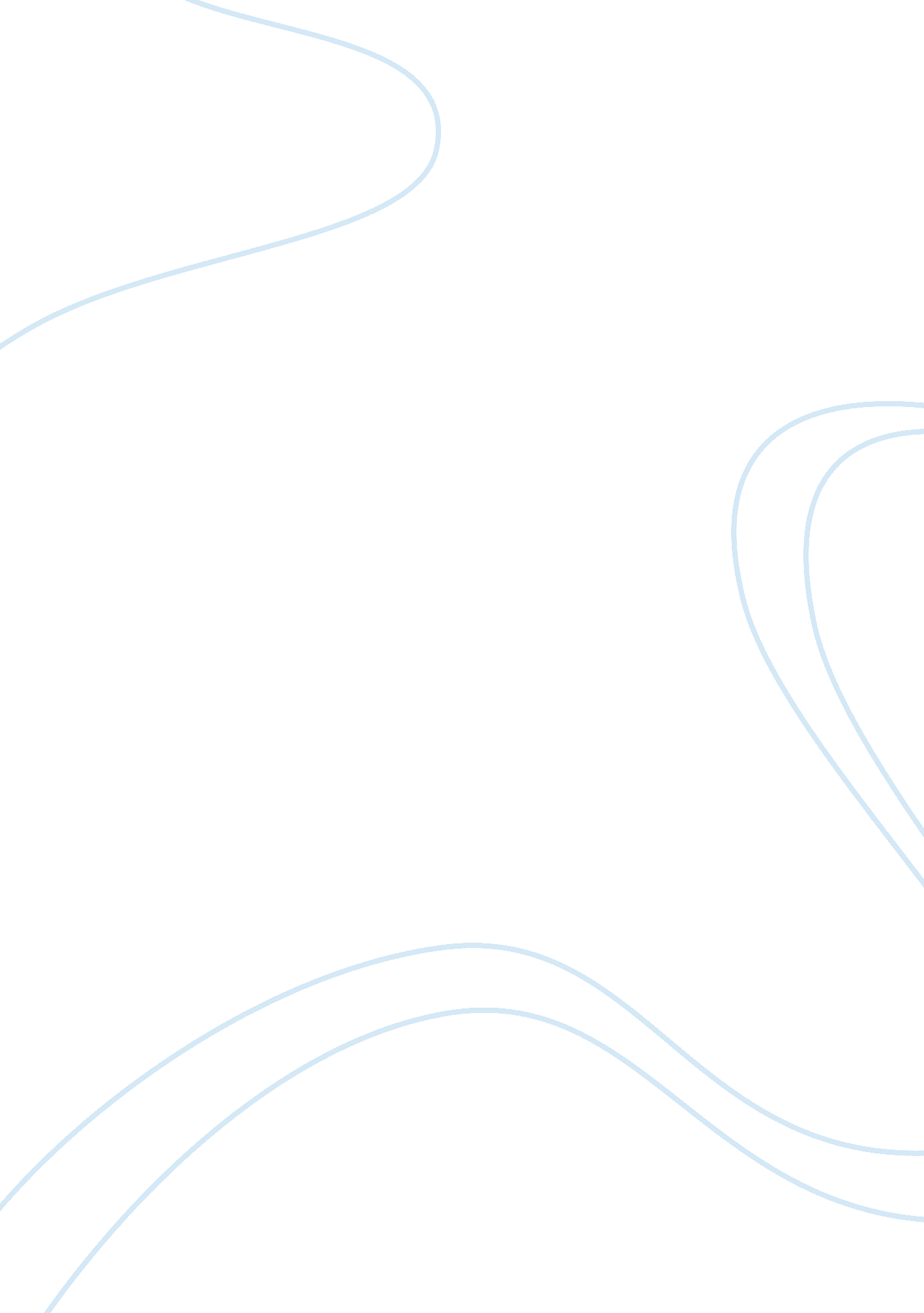 Actions speaks louder wordsScience, Social Science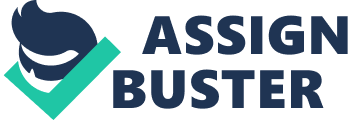 ﻿Actions Speaks Louder Words 
3. I agree that actions speaks louder words. Actions cannot lie and it is the conclusion of what we think. Words on the other hand are often insincere and people can lie on it. People are also judged on what they do more than on what they say. 
4. I am different in many ways compared to my former self five years ago. I am different now in a sense that I have matured since then. I also much wiser now compared to half a decade ago. Physically, I am also different now because I have grown much and there are changes in my body which was not present before. To attest that I have changed physically, some of my friends five years was not able to recognize me now. 
5. Team sports have the advantage of playing the sport with other people. Playing with other people meant playing it with friends or even total strangers which makes it more fun and enjoyable. Example of team sports are basketball, football, etch. Individual sports on the other hand are sports played by individual people. These sports include chess, swimming etch. Of the two kind of sports, I enjoy playing individual sports more than team sports because I can play it anytime compared to team sports where I have to wait for other people before I can play. 
6. For me, the best age to marry is around age 30 to 35. It is because during that time, I have already gained enough experience in life and have enjoyed my single life. By that time also, I have already enough savings to afford a family of my own. 
7. A good teacher has to be an authority in the subject that he or she teaches. He or she should also be understanding about the different learning style of students. To be an authority in a subject meant that he or she is knowledgeable about the subject and has the credentials to back it up. A good teacher should also be able to know the best way to teach a student. For example, there are students who learn best through experience while there are others who learn better with the use of visual aids. 
8. I do not agree that haste makes waste. Doing things quickly does not necessarily mean that one is bound to make a mistake. For example, finishing a term paper quickly does not mean that I am bound to make mistakes or doing it wrong. It is just I happen to know the topic by heart. 
9. The most difficult aspects of learning a new language is learning its proper pronunciation. It takes a lot of practice to learn the proper pronunciation of a foreign language. Often, the native accent always shows up in the pronunciation of the new language making it difficult to enunciate. 
10. Yes I do agree that TOEFL is a wonderful test. TOEFL is a wonderful test because it allows me to know my level of knowledge in the English knowledge. Through it, I am able to know which areas I should work on to improve my English. 